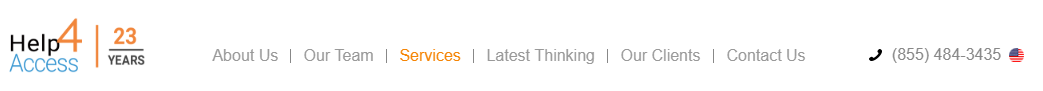 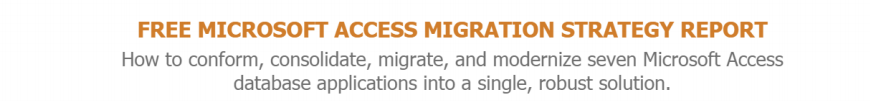 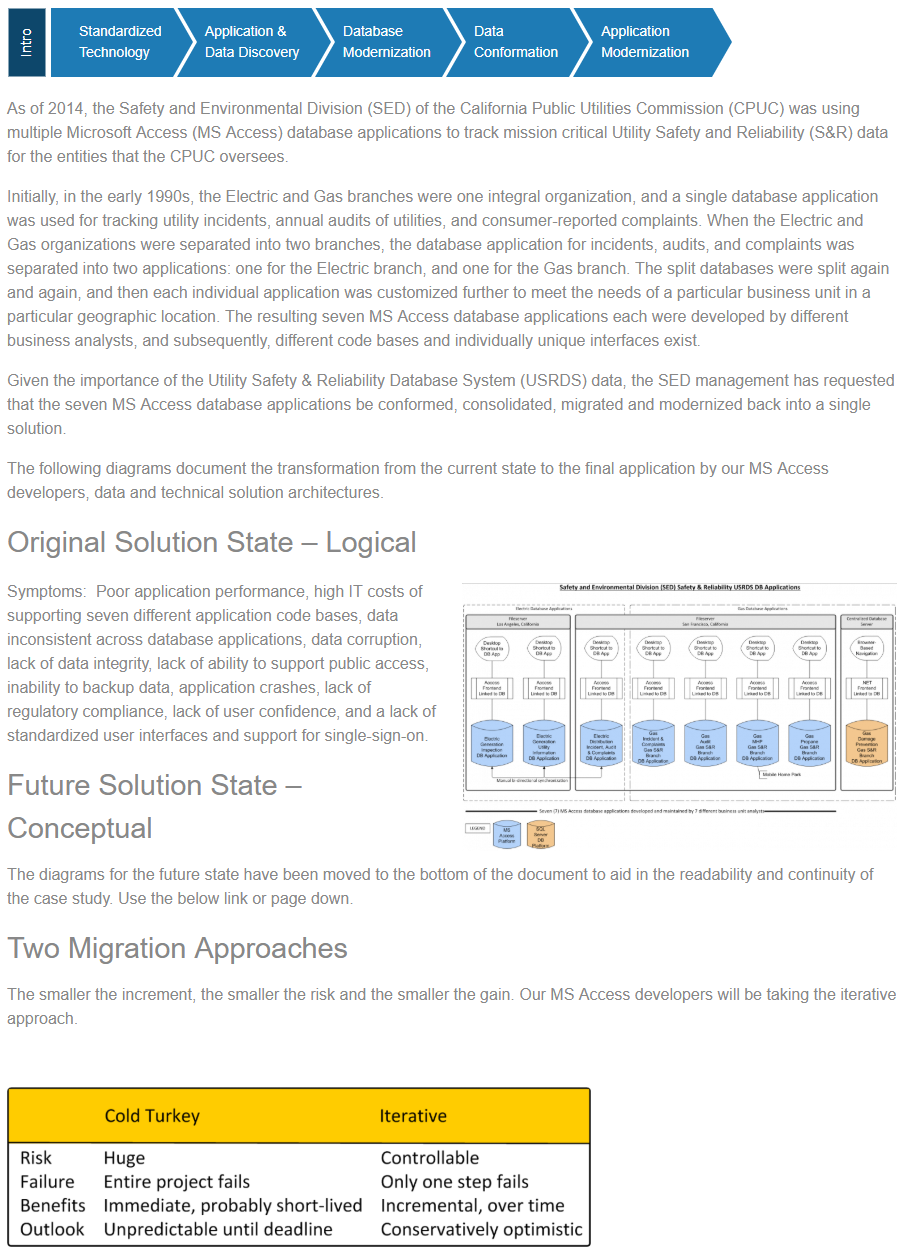 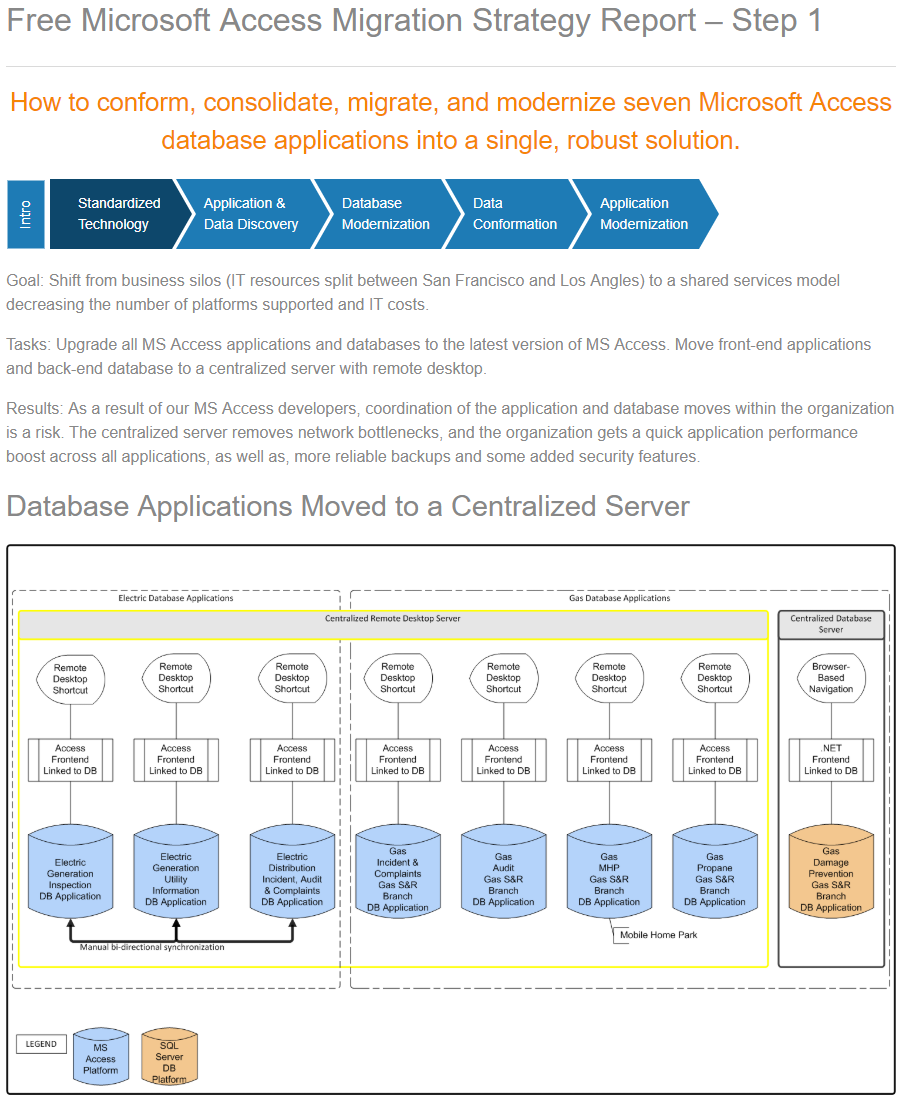 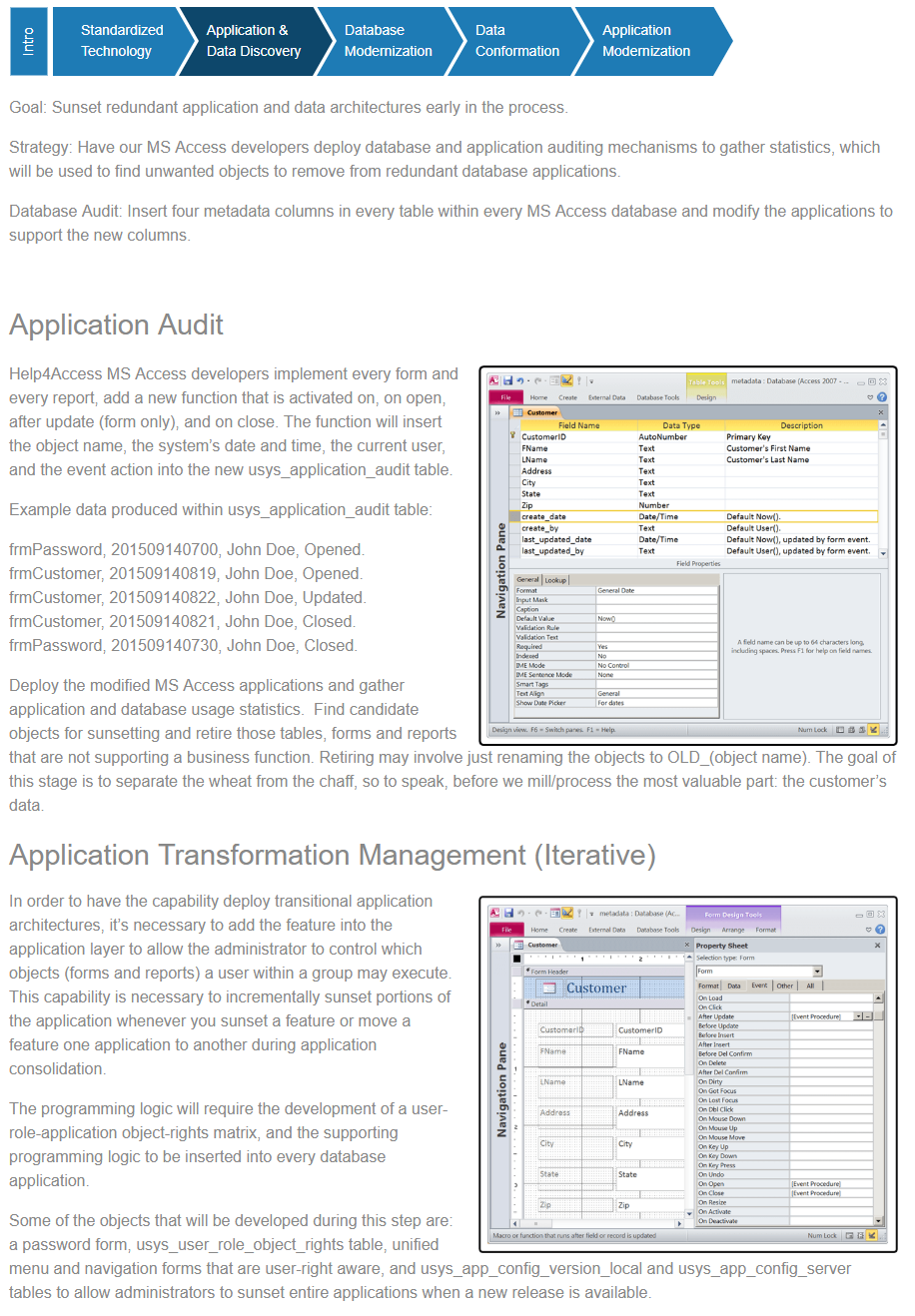 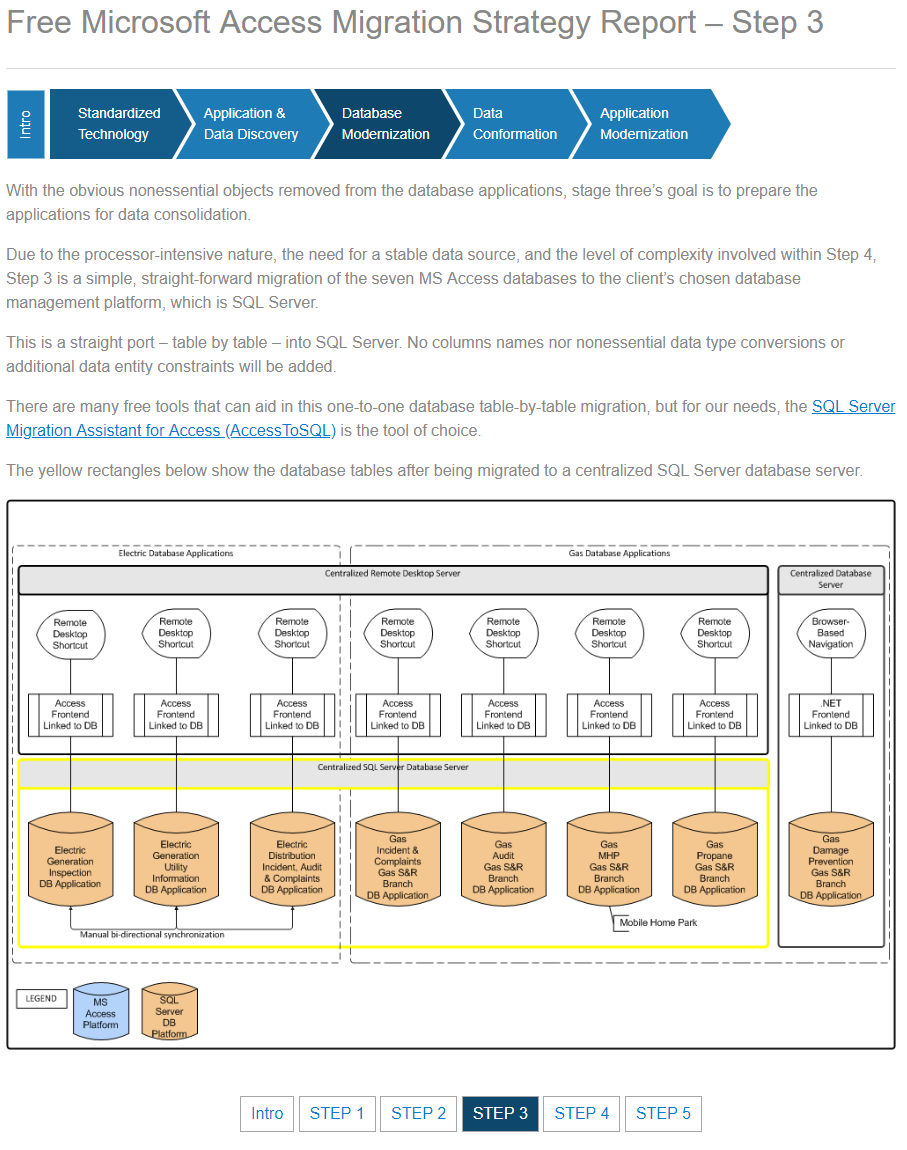 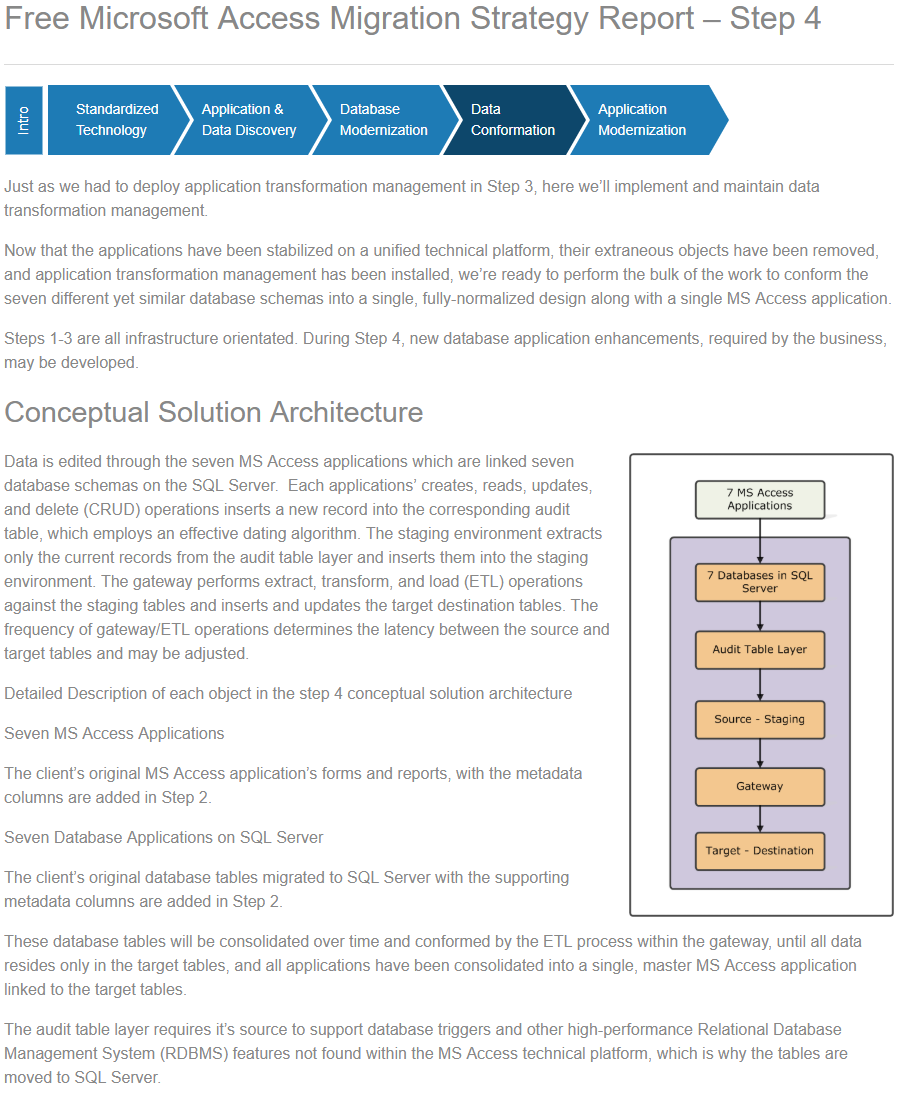 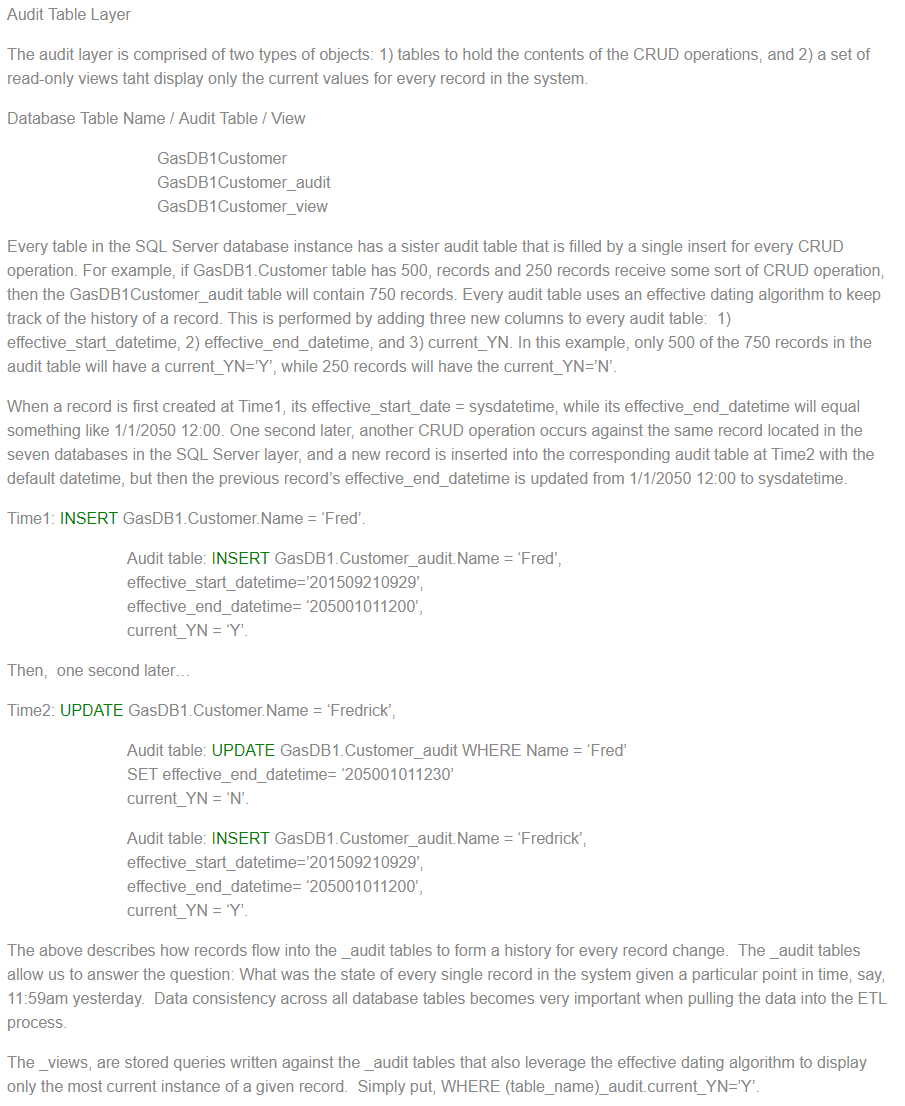 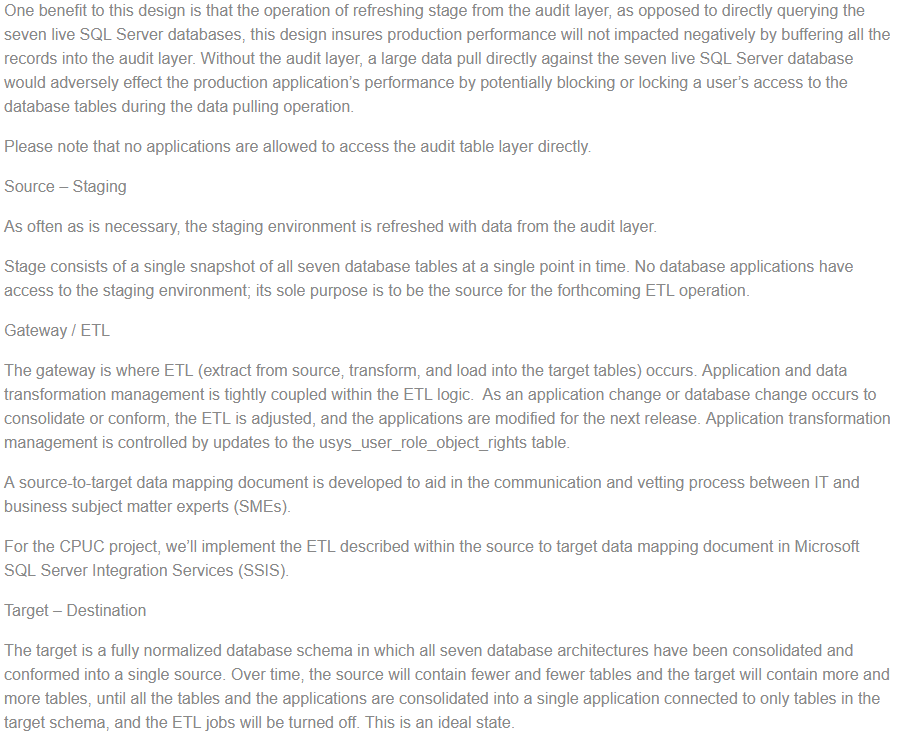 (intentionally left blank)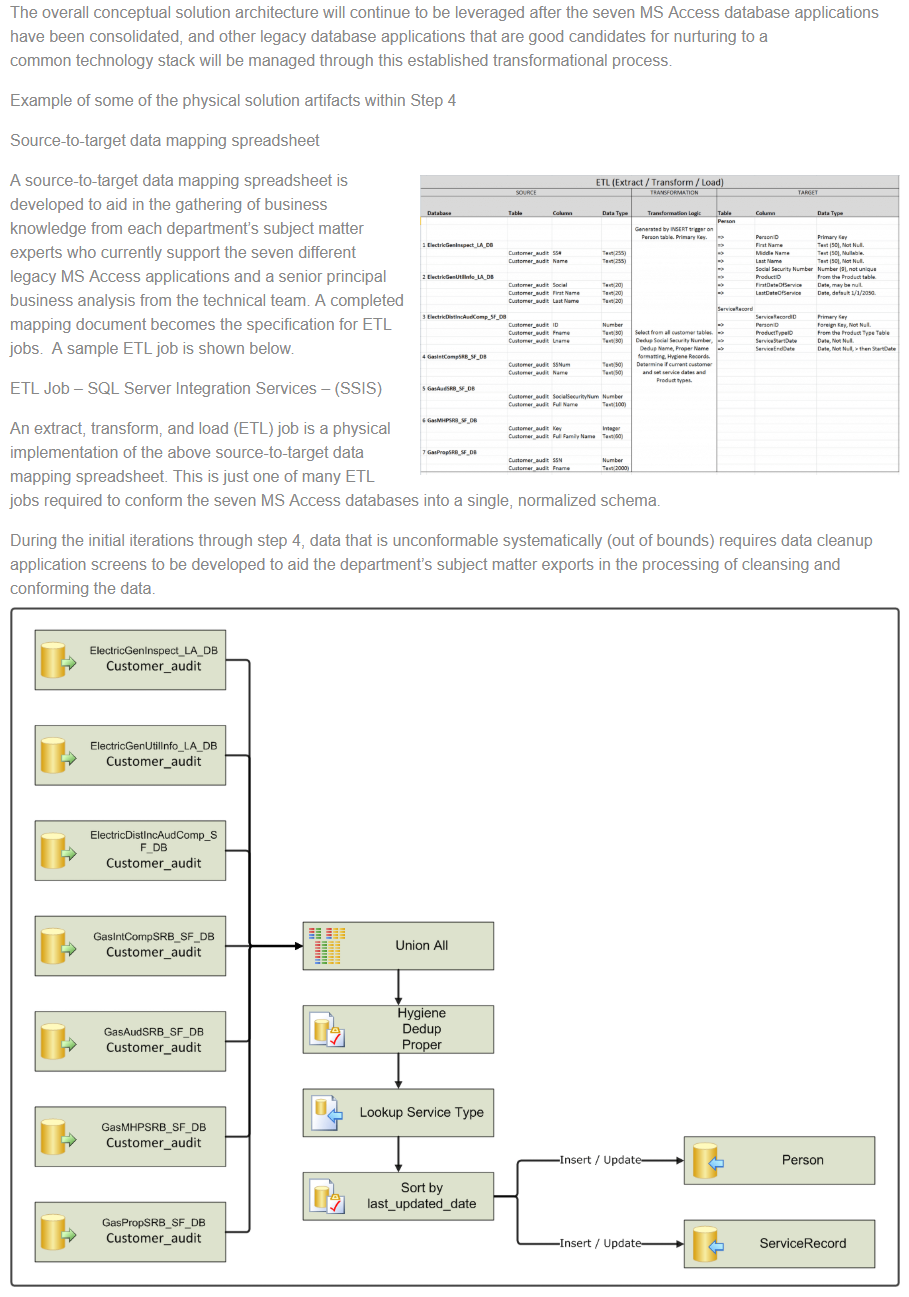 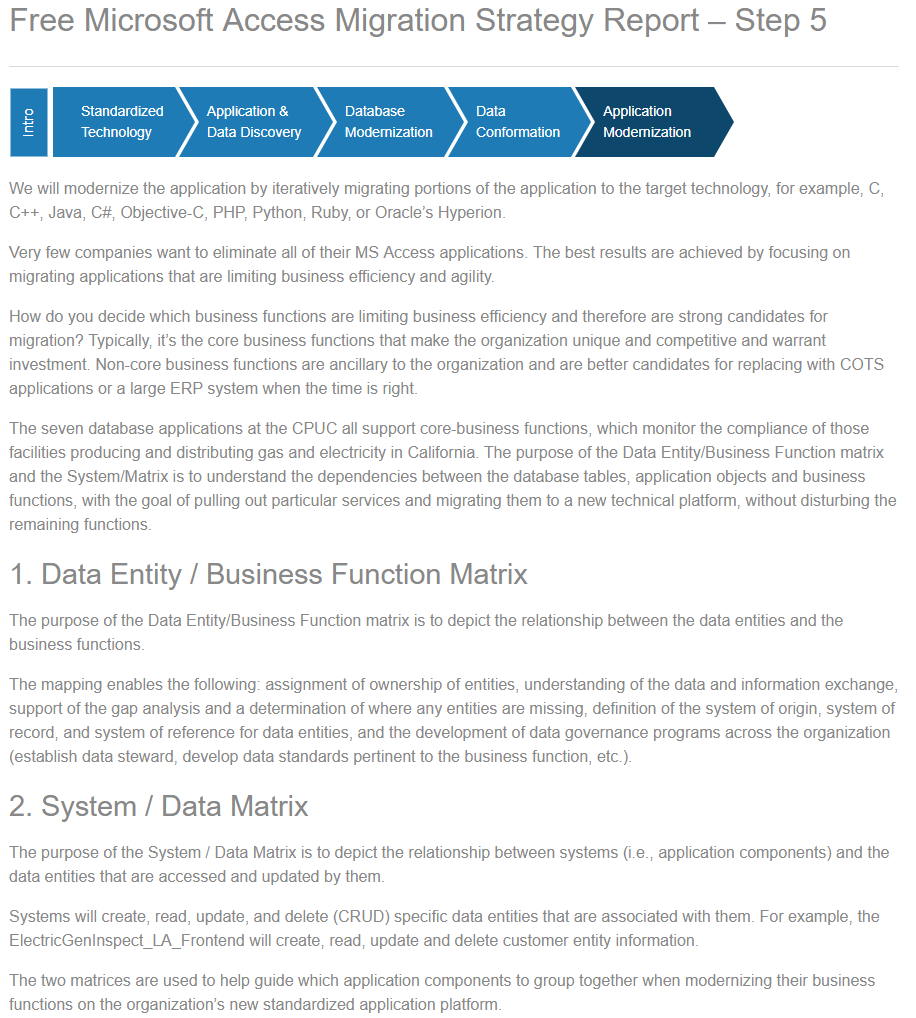 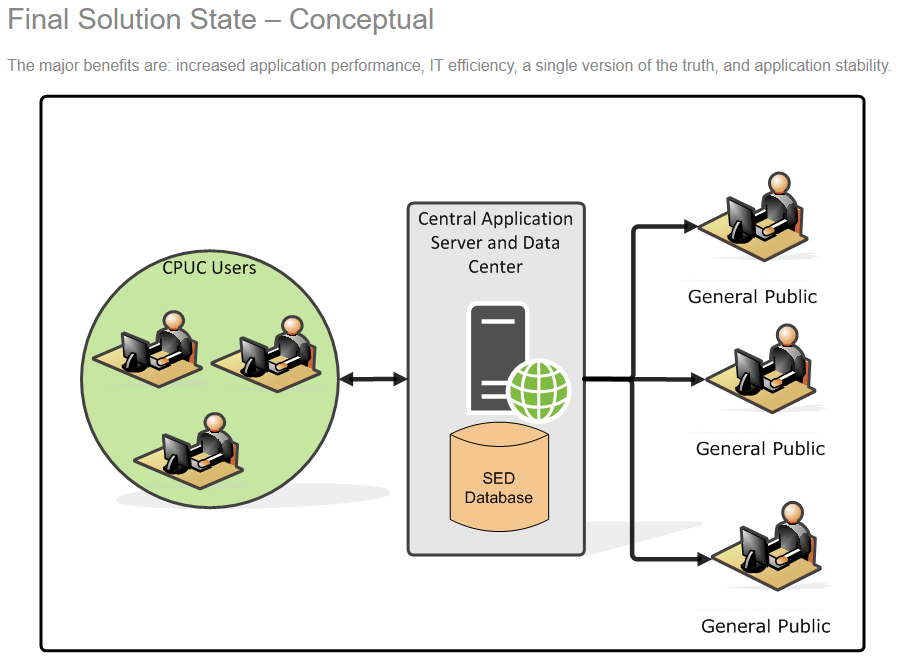 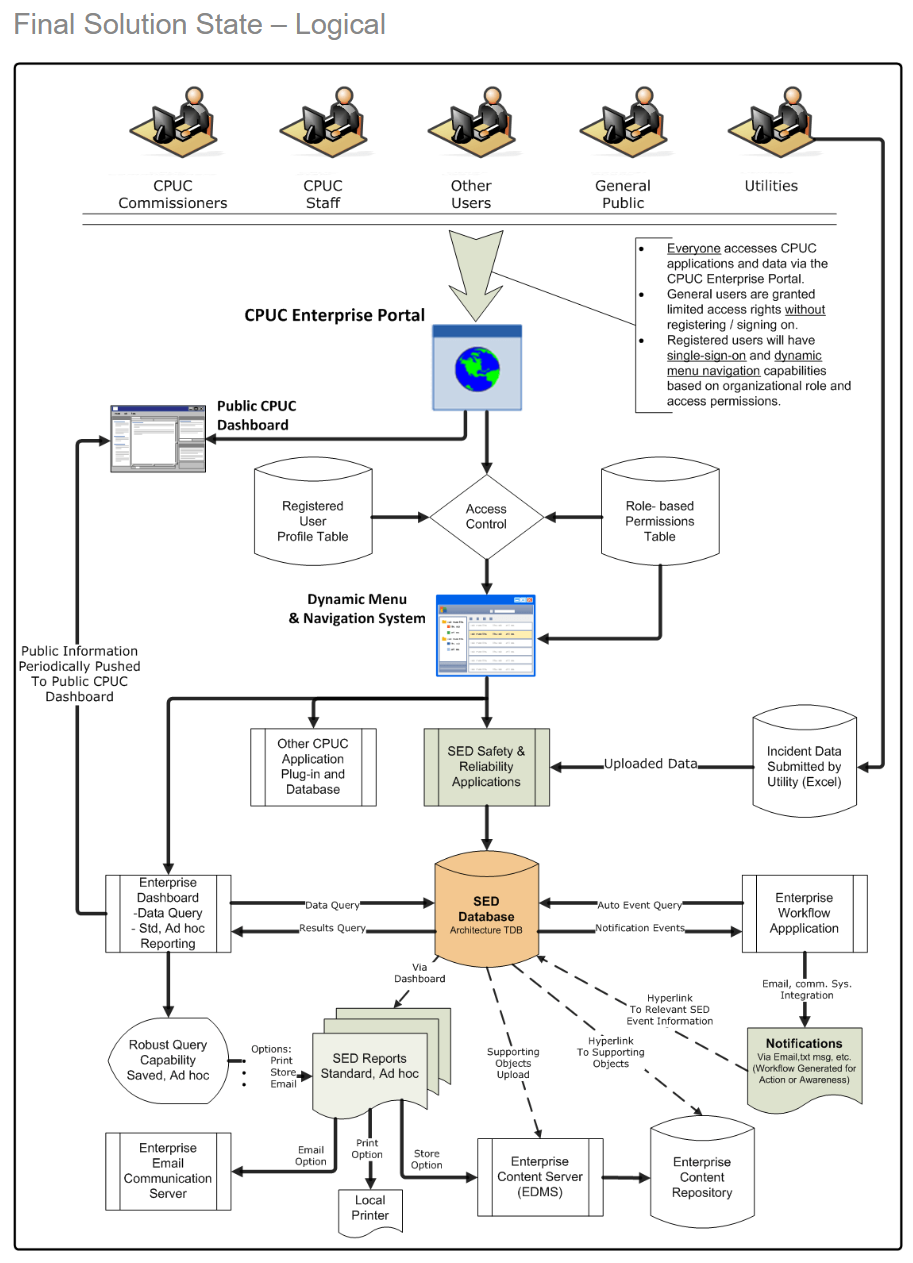 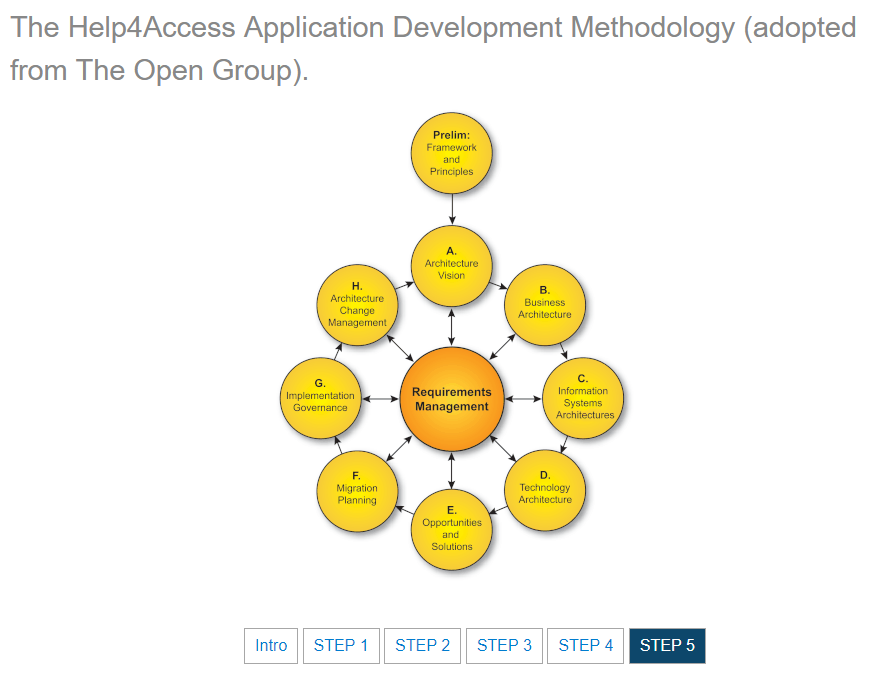 (THE END)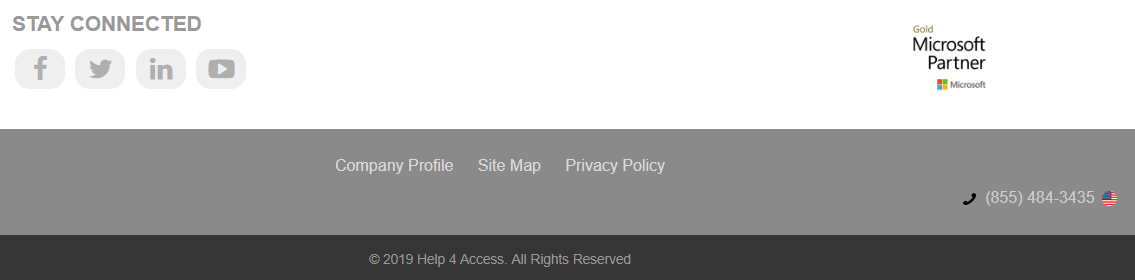 